Методика и технология каталогизации документов в региональных сводных электронных каталогах(ответы на вопросы библиотек регионов)Апрель 2021 г.По технологии работы с библиографическими записями в РСЭКСогласно документу «Технология формирования регионального сводного электронного каталога библиотек регионов Республики Беларусь» при заимствовании БЗ из любого РСЭК или СЭК в ЛЭК необходимо придерживаться следующих положений: – поле 001 (идентификатор БЗ) СОХРАНЯЕТСЯ БЕЗ ИЗМЕНЕНИЙ;– значение поля 005 очищается по кнопке «Очистить»;– поле 035, которое может присутствовать в записях, заимствованных из СЭК СКК, УДАЛЯЕТСЯ;– значения позиций подполя 100$a/0-7 (дата начала создания записи) СОХРАНЯЮТСЯ БЕЗ ИЗМЕНЕНИЙ. Немного о датах, которые присутствуют в записи в формате ГГГГММДД и относятся к самой записи, а не к описываемому в ней ресурсу. Дата начала создания записи вносится позиции 0-7 подполя 100$a и, как вытекает из ее названия, измениться не может, поскольку момент создания является однократным действием. Дата последней редакции записи сохраняется в поле 005 ИДЕНТИФИКАТОР ВЕРСИИ ЗАПИСИ. Дата в подполе 801$c используется для указания даты составления или модификации записи. Эта дата в поле 801 со значением второго индикатора «0» (Библиографирующее учреждение, создавшее запись) не обязательно будет совпадать с датой из поля 100, поскольку окончательную дату в подполе 801$c вносит редактор библиографической записи, завершающий оформление новой записи в технологическом цикле ее создания, который может длиться не один день, особенно, если в создании записи участвует несколько подразделений библиотеки. В поле 801 со значением второго индикатора «2» (Библиографирующее учреждение, модифицировавшее запись) в подполе $c содержится дата модификации записи. Все последующие обращения к записи с целью ее модификации этой же библиотекой (например, заполнение новых полей) могут быть зафиксированы путем изменения даты в подполе $c в том же поле 801 со значением второго индикатора «2».– имеющиеся в заимствованной записи поля 690 УДАЛЯЮТСЯ. Формируется свое поле 690, в котором должны присутствовать обязательные подполя $а и $9. В подполе 690$9 должен проставляться ISIL-код библиотеки, заимствовавшей запись (все буквы, входящие в ISIL-код, должны быть прописными). В записи, предназначенной для экспортирования в РСЭК, также ОБЯЗАТЕЛЬНО заполняется подполе 690$x значением «RSEK» (например: =690 \\$a6 $2Base $9BY-VI0000 $xRSEK);– имеющиеся поля 801 СОХРАНЯЮТСЯ БЕЗ ИЗМЕНЕНИЙ. ОБЯЗАТЕЛЬНО ДОБАВЛЯЕТСЯ свое поле 801 со значением второго индикатора «2», ISIL-кодом своей библиотеки в подполе 801$b и текущей датой в подполе 801$c;– поле 856 УДАЛЯЕТСЯ, если по ссылке в подполе $u невозможно перейти на полный текст документа;– поле 999 может содержать только одно подполе $a (Библиограф – составитель записи (описатель)), если все операции по обработке документа выполняются одним сотрудником. Использование остальных подполей определяется внутренней технологией, принятой в библиотеке. Например, если редактирование записи осуществляется другим сотрудником, то в поле заполняется и подполе 999$b (Редактор записи (описатель)), помимо подполя 999$a. При этом следует помнить, что после каждого из подполей, содержащих данные о сотруднике, выполнившем ту или иную операцию по созданию записи, должно приводиться подполе $t, в котором фиксируется дата выполнения работы этим сотрудником.Кроме того, в заимствованной из РСЭК или СЭК СКК записи может производиться корректировка других полей согласно методике, принятой в библиотеке. Например, могут удаляться поля 686, содержащие индексы классификаций, не используемых в библиотеке.Один из вопросов касался взаимосвязи, т.е. корреляции поля 001 и поля 801, содержащего данные о библиотеке, создавшей запись (значение второго индикатора поля «0»). Вероятно, это вопрос о том, должны ли совпадать значения подполя 801$b, содержащего ISIL-код библиотеки, и начальной части поля 001, в которой также используется ISIL-код библиотеки?По действующей в РСЭК технологии поля 001 и 801 со значением второго индикатора поля «0» должны содержать ISIL-код одной и той же библиотеки, при заимствовании записи из РСЭК эти поля должны сохраняться без изменений, т.е. содержать один и тот же ISIL-код. Однако, при заимствовании записи из СЭК СКК поля 001 и 801 со значением второго индикатора поля «0» в записи могут не совпадать в части ISIL-кода, поскольку в системе корпоративной каталогизации, действующей в рамках СЭК СКК, допустимо иное, отличное от ISIL-кода, обозначение библиотеки в поле 001. В этом случае в поле 001 для обозначения библиотеки используется ее аббревиатура, но как в поле 001, так и в поле 801 со значением второго индикатора поля «0» речь должна идти об одной и той же библиотеке. Итак, поля 001 и 801 со значением второго индикатора поля «0» всегда содержат обозначение одной библиотеки, но эти обозначения могут не совпадать. Вопрос по ретроспекции. Отправлять ли в РСЭК сконвертированные из старой АБИС (Alis-2000) записи, которые не были загружены в РСЭК при первоначальной загрузке ввиду своей некорректности? При доработке таких записей в ЛЭК библиотеки, перед доработкой необходимо произвести поиск в РСЭК своего региона на наличие записи на данный документ во избежание дублетности записей в РСЭК. Если запись в РСЭК имеется, то ее следует импортировать в ЛЭК, при необходимости доработать, перераспределить на нее экземпляры со своей записи, удалить свою старую запись из ЛЭК, сохранить импортированную запись в ЛЭК и РСЭК.Если запись в РСЭК отсутствует, дорабатывается своя запись и сохраняется в ЛЭК и РСЭК. По формированию библиографических записей в формате BELMARCГомельВопрос 1: по кодам для правил каталогизации в подполе 801$g: нужно ли в старых записях изменять PSBO на RCR, если работаем с записью? Ответ: если проводится доработка или редакция старой записи согласно действующим правилам каталогизации, то в подполе в 801$g со значением второго индикатора «2» необходимо заменять код «psbo» на код «RCR» (Российские правила каталогизации (РПК). Москва, 2005). Также проставляется актуальная дата редакции в подполе 801$c. Код «psbo» может присутствовать в записях с датой составления или редакции до 31.12.2012 (указанной в подполе 801$c). Например:=801  \0$aBY $bBY-MI0000 $c20110401 $gpsbo=801  \2$aBY $bBY-MI0000 $c20190111 $gRCRЗапись была создана и отредактирована в 2011 году, затем была модифицирована согласно Российским правилам каталогизации в 2019 году, поэтому в поле 801со значением второго индикатора «2» в подполе $g проставлен код «RCR».=801  \0$aBY $bBY-BR0000 $c20180727 $gRCRЗапись была создана и отредактирована в 2018 году.Отдел комплектования Малоритской ЦБС (Брестская область)Вопрос 1: на титульном листе написано «Издательство Э», как правильно в этом случае записать название издательства в поле 210?Ответ: Согласно правилам каталогизации слова «издательство», «издательский дом» и т. п. сохраняют, если эти слова и наименование издательства грамматически связаны. В данном случае слово «издательство» является частью заглавия издающей организации, поэтому в записи поле 210 должно быть заполнено так: =210  \\$aМосква $cИздательство «Э»Вопрос 2: в заглавии не присутствует «ё» (например: «Течет») нужно ли заполнять 517 поле?Ответ: да, можно, для обеспечения поиска по варианту заглавия с буквой «ё». Вопрос 3: книга зарубежного автора и не указан перевод и переводчик, как правильно заполнять поле 101 и 200?Ответ: если в документе не указано, что книга является переводом, а каталогизатор уверен, что она является переводным изданием, то поля 101 и 200 могут быть заполнены следующим образом: – значение И1 поля 101 = «1» – документ является переводом оригинала или промежуточным переводом;– в подполе 101$a приводится код языка каталогизируемого документа;– в подполе 101$c приводится код языка оригинала, с которого выполнен перевод, либо код «und» – не определено, если язык оригинала не удалось установить;– в подполе 200$e в квадратных скобках приводят слова: [перевод] или [перевод с…]. То есть:=101  1\$arus $cund=101  1\$arus $ceng=200  1\$a … $e[перевод с английского]Вопрос 4: Как правильно присваивать номер на диск, если описание идет как книга?Ответ: книги, изданные на электронном носителе (например, диске), должны описываться как книги, т.е. в библиографической записи должны присутствовать поля, используемые при каталогизации книг. При этом в позиции 6 маркера проставляется код «а» (текстовые документы), в позиции 19 – код «b» (книги), в подполе 200$bЭлектронный ресурс.Также в записи должны присутствовать поля, характеризующие электронный носитель, такие как: 106 ПОЛЕ КОДИРОВАННЫХ ДАННЫХ: ФИЗИЧЕСКАЯ ФОРМА ДОКУМЕНТА135 ПОЛЕ КОДИРОВАННЫХ ДАННЫХ: ЭЛЕКТРОННЫЕ РЕСУРСЫ230 ОБЛАСТЬ СПЕЦИФИЧЕСКИХ СВЕДЕНИЙ: ЭЛЕКТРОННЫЕ РЕСУРСЫ304 ПРИМЕЧАНИЯ, ОТНОСЯЩИЕСЯ К ЗАГЛАВИЮ И СВЕДЕНИЯМ ОБ ОТВЕТСТВЕННОСТИ337 ПРИМЕЧАНИЕ О СИСТЕМНЫХ ТРЕБОВАНИЯХ (ЭЛЕКТРОННЫЕ РЕСУРСЫ)Примечание о системных требованиях в поле 337 обязательно для электронных ресурсов на съёмных носителях (например, дисках), если в записи отсутствует поле 856.Что касается присвоения шифра хранения, то он должен присваиваться согласно внутренним решениям библиотеки. Как правило, для документов на локальных электронных носителях (компакт-дисках, флэшках) заводится свой ряд шифра хранения. Например, в Брестской областной библиотеке шифры, присваиваемые документам на локальных электронных носителях, имеют префикс 7. Поэтому книга на компакт-диске «1000-годдзе Брэста: праз прызму старадаўніх дакументаў [Электронны рэсурс]» описана как книга, позиции маркера 6 и 19 содержат соответственно коды «а» (текстовые документы), и «b» (книги) (01436cam0 2200325 ib4500), а ее экземплярам присвоен шифр хранения, начинающийся с префикса 7. Заполнение указанных позиций маркера кодами «l» (электронный ресурс, т.е. ПО, мультимедиа, компьютерная игра и т.д.) и «e» – (электронные ресурсы) ошибочно, так как значение кода в позиции маркера 6 определяется знаковой природой информации, зафиксированной описываемым документом (в данном случае это текст), а не носителем (компакт-диск).  06892cam0\2201141\ib4500=001  BY-BR0000-br20199222556=200 1\$a1000-годдзе Брэста: праз прызму старадаўніх дакументаў $bЭлектронны рэсурс $fНацыянальная бібліятэка Беларусі, Брэсцкая абласная бібліятэка імя М. Горкага, Нацыянальны гістарычны архіў Беларусі $g[складальнікі: І. У. Градоўкіна і інш. $gнавуковы рэдактар Т. В. Кузьмініч]Таким образом, любые документы, размещенные на локальном электронном носителе, должны описываться согласно зафиксированному в них типу информации по знаковой природе, будь то изодокументы (коды «k» – двухмерная графика и «g» – изоиздания в 6 и 19 позициях маркера), или видеоресурсы (коды «g» – проекционные и видеоматериалы и «v» – аудио- / видеодокументы в 6 и 19 позициях маркера), или компьютерные программы (коды «l» – электронный ресурс и «e» – электронные ресурсы в 6 и 19 позициях маркера). Но всем экземплярам этих документов должны быть присвоены шифры хранения документов на локальном электронном носителе. Для Брестской области, например, такие шифры будут иметь префикс «7».ГУК «Мозырская центральная районная библиотека им. А.С. Пушкина»Вопрос 1: будет ли библиографическая запись дублетной, если все данные, кроме тиража, совпадают (дополнительный или отличается)? Нужно ли в дальнейшем обращать внимание на тираж?Ответ: нет, такая запись не является дублетной, поскольку документ, описываемый в записи и вышедший в рамках дополнительного тиража или одного завода, является другим изданием, несмотря на то, что остальные выходные сведения совпадают. Вопрос 2: в книге есть 6 и более ISBN: ISBN издательств и ISBN серий. Сколько 010 полей должно быть? Делать ли 010 поле на серию в дальнейшем?Ответ: количество ISBN-номеров в записи не регламентируется, но, как правило, в записи приводят только тот номер (или те номера), которые имеют непосредственное отношение к каталогизируемому документу (их приводят на 4-й странице обложки или на задней сторонке переплета). ISBN серии рекомендуется приводить для книг, имеющих серийное оформление, т.е. изданных в серии.Вопрос 3: обязательно ли поле 106 в описании книг? В РСЭК есть записи, где оно присутствует.Ответ: подполе 106$a обязательно рекомендуется приводить в записях на книги с особенностями, например, выполненные особым шрифтом или изданные не на бумажных носителях. Например, книги, набранные крупным или мелким шрифтом, книги, набранные шрифтом Брайля, электронные книги, книги на микроформах и т.п. Дело в том, что только по этому полю может быть организован точный поиск любых видов документов с перечисленными особенностями. Например:  05964cam0\2200949\ib4500=001 BY-BR0000-br20199224371=010 \\$a978-985-7235-03-2=100 \\$a20191018d2019\\\\k\\y0bely50\\\\\\ca=101 0\$abel=102 \\$aBY=106 \\$as=135 \\$ado|||||||||||=200 1\$aКанкарданс беларускай мовы XIX стагоддзя $bЭлектронны рэсурс $fНацыянальная бібліятэка Беларусі, Выдавецкі дом «Беларуская навука» $g[аўтар-складальнік Н. М. Сянкевіч]=210 \\$aМінск $cБеларуская навука $d2019=215 \\$a1 электронны аптычны дыск (CD-ROM) $cтабл., факсім. $d19 см; у кантэйнеры, 19х14 см=230 \\$aЭлектронныя тэкставыя даныя і праграма (314 Мб)=304 \\$aЗагаловак з тытульнага экрана=337 \\$aСістэмныя патрабаванні: Intel Pentium 4 1.3 Ghz; 512 Мб RAM; SVGA; Windows XP; mouseЗапись на книгу, расположенную на компакт-диске. В подполе 106$a для обеспечения поиска проставлен код «s» – электронный ресурс. Также дополнительно заполнены поля 135, 230, 304, 337, требуемые при описании документов на электронном носителе.=106  \\$af=200  1\$aСокровища Долины царей Тувы $bШрифт Брайля $eэкскурсия по залам музея=300  \\$aТекст набран рельефно-точечным шрифтом БрайляПри составлении описания на издание, набранное шрифтом Брайля, в подполе 106$a для обеспечения поиска проставлен код «f» – шрифты Брайля и Муна. Также сформировано подполе 200$b, в котором приведен соответствующий термин для общего обозначения материала.При необходимости можно создать примечание, в котором отмечают эту особенность. Примечания такого рода являются общими, относящимися к документу в целом, поэтому записываются в поле 300.Вопрос 4: если делаем библиографическую запись на сборники рассказов, повестей без автора (Например: Повести и рассказы русских писателей) и добавляем встроенное поле 464 (поле 200 и поле 700), нужно ли добавлять 701 поле на авторов?Ответ: при наличии в поле 464 встроенных полей 200 и 700, по которым в РСЭК должен быть обеспечен поиск, поля 701 на авторов добавлять в основную запись не следует. Если поиск в РСЭК по встроенным полям 200 и 700 работает некорректно, то в поле 464 встраивать только поле 200, а авторов вносить в поля 701 основной записи.Вопрос 5: если библиографическую запись делаем сами, затем несколько раз редактируем сколько индикаторов И2 со значением «1» может быть?Ответ: насколько можно понять из вопроса, речь идет о поле 801. Если это так, то поле 801 со значением второго индикатора «1» (801#1 – Библиографирующее учреждение, конвертировавшее запись в машиночитаемую форму), во-первых, может быть только одно, а во-вторых, это значение индикатора в настоящее время не рекомендуется использовать, так как сейчас записи изначально создаются в машиночитаемой форме, т.е. при создании записи значение второго индикатора поля 801 должно быть равно «0» (801#0 – Библиографирующее учреждение, создавшее запись), а при заимствовании чужой записи и её редактировании добавляется поле 801 со значением второго индикатора «2» (801#2). Если запись редактируется несколько раз, то новые поля 801#2 не создаются, а в имеющемся поле 801#2 меняется дата в подполе 801$c.Вопрос 6: книга описана под заглавием, в выходных данных есть автор текста. В 701 поле подполе 4 (код отношения) должен быть автор (070) или кто-то другой?Ответ: Если принято решение внести автора текста в поле 701, то можно не использовать подполе 4 (код отношения), так как поле 701 по умолчанию используется для авторов.В зависимости от оформления книги, интеллектуальной значимости текста, его объема (небольшая вступительная статья, или текст, занимающий значительную часть книги), т.е. на основе анализа документа автор текста, может быть внесен как в поле 701, так и в поле 702. Вопрос 7: если в авторитетных записях взяли автора и в подполе с (дополнения к именам, кроме дат) записано «популяризатор, эколог и т. п.» нужно ли их оставлять или можно убирать, а добавить подполье 4 (Код отношения).Ответ: удалять подполе 70Х$c из заголовка авторитетной записи нельзя.В подполе 70Х$c вносятся признаки, идентифицирующие лицо, указанное в поле (например, «поэт», «доктор исторических наук»», «князь», «отец»), а роль этого лица по отношению к каталогизируемому документу в кодированном виде вносится в подполе $4. Например:=200 1\$aМогилев $dMogilev $eпутеводитель $f[автор текста И. Василенко $gфото: И. Василенко и др.] $zeng =702  \1$3BY-NLB-ar6432625 $aВасиленко $bИ. Г. $gИрина Геннадьевна $cмузыкант $fрод. 1987 $4570 $4600 По отношению к документу «Могилев : путеводитель» музыкант Василенко является автором текста и фотографий.Кроме того, данное подполе зачастую помогает идентифицировать однофамильцев.Вопрос 8: В современных детских книгах чаще всего, нет титульного листа и все данные берутся с обложки. К примеру: есть надпись «Подписано в печать». Правильным ли будет брать этот год за основу?Ответ: да, правильно, как в поле 100, так и в поле 210. В подполе 210$d этот год вносится с предшествующим сокращением «печ.». Например:=210 \\$dпеч. 2013Вопрос 9: Как правильно должна быть оформлена библиографическая запись? В детской книге на титульном листе есть данные: заглавие: Хорошо, что есть я! стихотворный перевод истории Сары Шеридан Петра Синявского. На заглавие или на автора Сара Шеридан?Ответ: запись следует оформить под заголовком автора – Сары Шеридан. Петр Синявский является переводчиком, поэтому точка доступа на него делается в поле 702 с кодом отношения 730 – переводчик. Также имеет смысл создать в поле 304 примечание «На обложке авторы: Петр Синявский, Маргарет Чемберлен». Ниже приведено изображение каталожной карточки на данный документ из каталога Российской национальной библиотеки: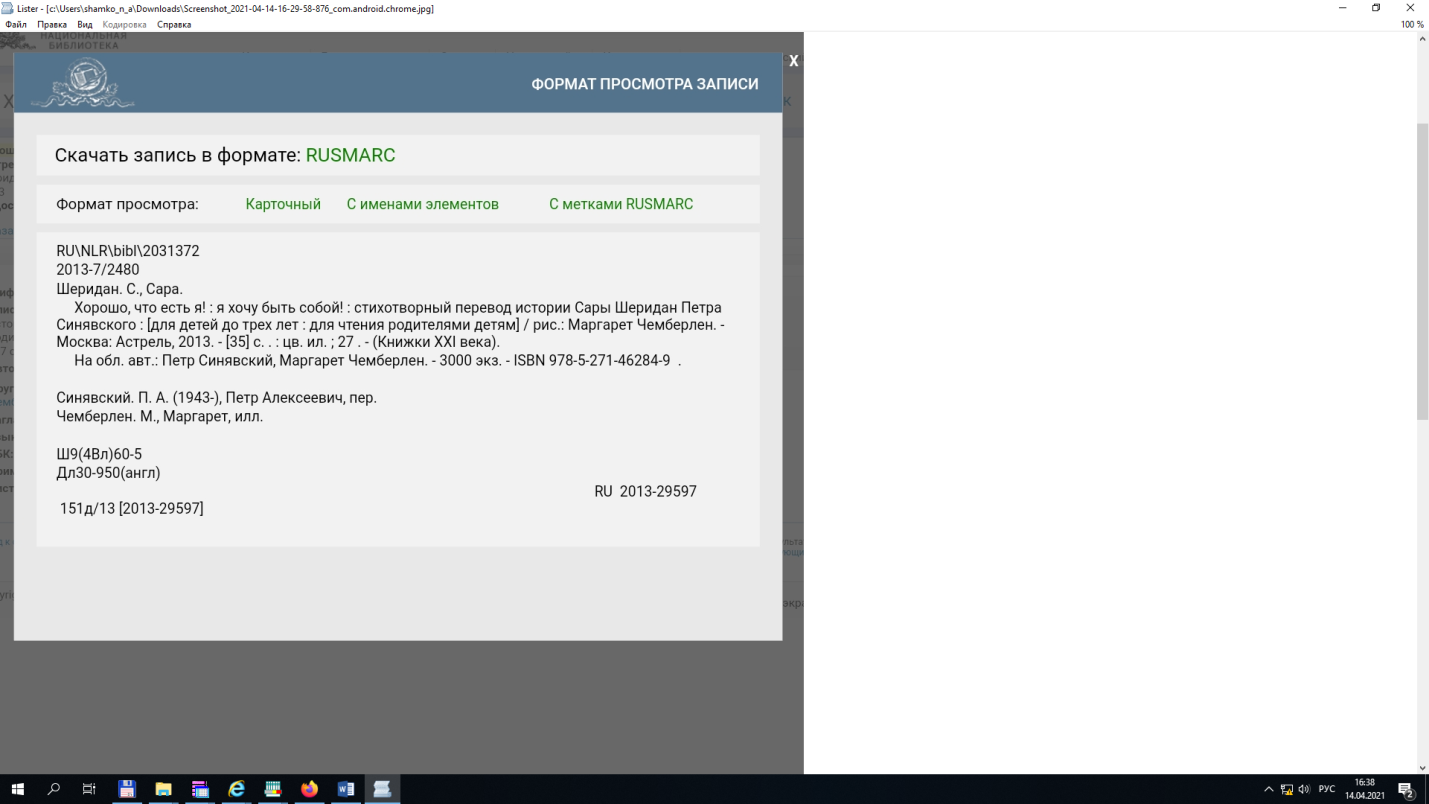 ГУК «Солигорская РЦБ»Отдел комплектования, обработки и организации единого фондаВопрос 1: в ситуациях, когда в переводной литературе на обороте титульного листа указаны автор и заглавие оригинального издания, то как при заполнении полей правильно указывать эту информацию?– Заполнять ли 454 поле. Пример:=454  \1$12000 $aThe Lord of the Rings. The two Towers $1700\1$aTolkien $bJ. $gJohn R. R. $f1892—1973– Прописывать данную информацию в  поле 304. Пример:=304  \\$aЗаглавие и автор оригинала: The Return of the King / John R. R. TolkienИливариант:=300  \\$aПеревод издания: The Lord of the Rings. The Return of the King / John R. R. Tolkien. London : HarperCollins, 1993– Либо же в 304 поле достаточно указывать, что-то подобное как «оригинал на французском языке», «переведено с китайского», без собственно указания на оригинальное написание заглавия и автора?Ответ: при описании переводных изданий поле 454 используют для создания точек доступа на заглавие и автора оригинала, то есть для организации поиска по этим параметрам. А поля 304, 300 используются для формирования примечания в нужной форме и с константой на нужном языке для отображения в различных формах вывода. Если есть возможность настроить вывод примечания из поля 454 в требуемом виде, то поля 304, 300 можно не создавать.Если в каталогизируемом документе приведены только заглавие и автор оригинала, то примечание формируется в поле 304 и может иметь следующий вид:=304  \\$aЗаглавие и автор оригинала: Anna&Elsa. The Secret Admirer / Erica DavidЕсли в документе приведены выходные сведения оригинального издания, то примечание формируется в поле 300 и может быть таким:=300  \\$aПеревод издания: The beach / Alex Garland. 1996Например, в записи:Трамп, Дональд (государственный деятель ; род. 1946).          Искусство заключать сделки / Дональд Дж. Трамп при участии Тони Шварца. — 3-е изд. — Москва : Альпина Бизнес Букс, 2006. — 280 с. : ил. ; 24 см. — (Библиотека "Pio Global").Перевод издания: The art of the deal / Donald J. Trump with Тony Schwartz. New York :Random House, 2004. — 5000 экз.ISBN 5-9614-0379-3.Созданы оба поля: и 300 и 454. Причём, поле 454 имеет значение И2 = «0», то есть примечание из него не генерируется. Так как в автоматически сгенерированном виде это примечание было бы не вполне корректным, каталогизатор создал поле 300, в которое внёс информацию об оригинальном издании в нужном виде:=300  \\$aПереводиздания: The art of the deal / Donald J. Trump with Тony Schwartz. New York : Random House, 2004=454  \0$12001 $aThe art of the deal$1700 1$3BY-SEK-628532 $aTrump $bD.$gDonald $cдзяржаўныдзеяч $fнар. 1946 $1701 1$3BY-SEK-628533 $aSchwartz $bT. $gTonyВопрос 2: как правильно заполнять поля, для того, чтобы отобразить, что книга имеет краеведческий характер (для Солигорского района) и отображения этого на карточке и при поиске?Ответ: касаемо поиска:– если база «Краеведение» включает не только статьи, но и книги, то поиск книги, имеющей краеведческий характер, можно организовать по наличию в подполе 690$a кода базы «Краеведение»;– если база «Краеведение» включает только статьи, то можно либо расширить ее и на книги, изменив наименование базы, либо создать еще одну базу краеведения для других видов документов;– можно дополнить префикс шифра хранения буквой «к» или «н»;– можно проводить поиск по значению поля 607, содержащему наименования географических объектов региона, о которых идет речь в документе. При этом в записи всегда использовать поле 607 с наименованием района;– можно подумать о создании еще одной предметной категории в поле 615, например, «краеведческий документ», которое можно встраивать в запись дополнительно к полю 615 со значением «Белорусский национальный документ».Для отображения краеведческого характера книги на карточке следует заполнять поле 607 и можно создавать поле 330 – Аннотация.Борисовская районная ЦБСВопрос 1: существенны ли разночтения в заполнении поля 333:Например: (BY-BR0000-br20199214335)=333  \\$a6+(BY-MA0001-br84832460)=333  \\$aОграничение по возрасту: 6+Ответ: примечание в поле 333, как и в любых полях блока 3ХХ, формулируется и записывается в произвольной форме. Главное – чтобы примечание было информативным по содержанию и лаконичным и понятным по форме. В приведённых выше примерах допустима как одна, так и другая формулировка.По особенностям создания точек доступа в библиографических записях в РСЭКЦБС г. ГродноВопрос 1: по АЗ. Если каталог не доступен, можем ли мы вносить записи от руки? (это касается и авторов и ключевых слов)Областная библиотека ГродноВопрос 1: откуда брать ключевые слова, если не работают авторитетные записи?Ответ: Да, в данный момент еще сохраняется ситуация с отсутствием доступа к СЭК СКК. Рекомендуем следующий временный алгоритм действий по построению точек доступа в БЗ:– поля блока 6ХХ Блок определения тематики, согласно формату, кроме полей 606, 608, 616, 620, могут заполняться с клавиатуры без связи с авторитетной записью. Поля 606 Тематический предмет, 608 Форма, жанр или физические характеристики, 616 Торговая марка (товарный знак), 620 Место и дата публикации, исполнения и т.д. должны содержать подполе $3, т.е. иметь связь с АЗ. Поэтому, термины для полей 606, 608 и 616 пока заносим в поле 610. Поле 620 пока игнорируем.– поля блока 7ХХ – все поля могут заполняться с клавиатуры без связи с авторитетной записью.Речь идет о новых терминах/именах. Если требуемое значение уже присутствует в словарях ЛЭК, то точка доступа строится с его использованием. Также хочу обратить внимание каталогизаторов на необходимость корректного использования АЗ в полях БЗ:Напоминаем, что по вопросам создания БЗ и использования АЗ можно (и нужно) обращаться в сектор развития форматов BELMARC. Контакты можно посмотреть на портале НББ в разделе Библиотекарям – BELMARC (https://www.nlb.by/content/bibliotekaryam/belmarc). Также на этой странице присутствует возможность получения доступа к методической документации на создание БЗ на различные виды документов.По-прежнему действует предложение о создании по вашему запросу АЗ на краеведческие ресурсы на имена и географические объекты, которые отсутствуют в базе авторитетных записей. Для этого необходимо отправить на e-mail: petrovskaya@nlb.by заявку в виде таблицы со следующей информацией:Из чата во время вебинара: Вопрос 1: При вводе с клавиатуры в полях 7-ого блока нужно ли указывать дополнение к имени автора в подполе с или достаточно указать код отношения? а если мы не знаем кто он. что тогда писать. Как записать местного литератора, если его нет в авторитетных записях. Ответ: В полях 7-ого блока, заполняемых с клавиатуры, желательно указывать идентифицирующий признак в подполе $c, независимо от того применяется в этом поле подполе $4 с кодом отношения или нет. Идентифицирующим признаком может являться, например, слово «литератор» или отрасль знаний, к которой относится документ.Вопрос 2: можно ли изменять подполе с если оно заимствовано из авторитетной записи, но уже устарелоОтвет: Рекомендуется, отправить на e-mail: petrovskaya@nlb.by информацию о записи и корректную формулировку для подполя $c.Поля точек доступа формата для авторитетных записейBELMARC / AuthoritiesСоответствующие полябиблиографического форматаBELMARC / B200 Имя лица 700, 701, 7024ХХ со встроенными 700, 701, 702600604 со встроенными 700, 701, 702210 Наименование организации710, 711, 7124ХХ со встроенными 710, 711, 712601604 со встроенными 710, 711, 712215 Административно-территориальное или географическое название607604 со встроенными 710, 711, 712500 (для карт)216 Торговая марка (товарный знак)716616 220 Родовое имя720, 721, 7224ХХ со встроенными 720, 721, 722602604 со встроенными 720, 721, 722 230 Заглавие5004ХХ со встроенным 500605240 Имя / Заглавие (встроенные 200, 210, 215, 220 и 230) 604 со встроенными 7ХХ и 500245 Имя / Типовое заглавие(встроенные 200, 210, 215, 220 и 235)604 со встроенными 7ХХ и 501250 Наименование темы как предмет606  260 Место и дата публикации, исполнения, происхождения и т.д.620 280 Форма, жанр или физические характеристики608Дата передачи заявкиФИО лица/наименование объектаВариантная форма(при наличии информации)Источник информации (библиографическое описание)Информация об объекте 